Presseinformation»Frühstückspension« von Sigrid Hunold-ReimeMeßkirch, April 2022Friesisch herb
Neuauflage des ersten Küstenkrimis von Sigrid Hunold-Reime um die Serienheldin Tomke HeinrichMit »Frühstückspension« startete Sigrid Hunold-Reime im Jahr 2008 ihre erfolgreiche Krimireihe um die Pensionsbesitzerin Tomke Heinrich. Der spritzig-freche Roman birgt einen Beziehungskrimi, der es in mehr als nur einer Hinsicht in sich hat. Einfühlsam und humorvoll wird hier die Geschichte einer Frau erzählt, die den Schritt wagt, aus ihrer unglücklichen Ehe und ihrem eingefahrenen Leben auszubrechen. Alleine begibt sie sich auf die Suche nach einem neuen, unabhängigen Leben. Doch noch bevor dieses so richtig beginnt, bahnt sich bereits die nächste schicksalhafte Verbindung an – zu einer Frau, mit der der Zufall sie zusammenführt und ein Geheimnis auf ewig verbindetZum BuchNach 30 Jahren Ehe verlässt Teresa Garbers Hals über Kopf ihren Mann Reinhard und die Stadt Hannover. Noch auf dem Weg an die Nordseeküste wird sie in der Nähe von Wilhelmshaven in einen schweren Unfall verwickelt, kommt jedoch mit einem Schock davon. Ein Zimmer, inklusive Frühstück, erhält Teresa kurz darauf bei der gleichaltrigen Tomke Heinrich in Horumersiel. An ihrer Seite findet die Geflohene endlich den nötigen Abstand und Mut für ein neues Leben. Doch dann taucht plötzlich eine Leiche auf …Die AutorinSigrid Hunold-Reime († 2021) lebte viele Jahre lang in Hannover. 2000 schrieb sie ihren ersten Ostfriesland-Kurzkrimi – ihre kriminelle Energie war geweckt. Es folgten Beiträge in diversen Anthologien. 2008 erschien ihr erster Kriminalroman im Gmeiner-Verlag. Die patente Protagonistin Tomke wuchs der Autorin so ans Herz, dass sie in den folgenden Kriminalromanen stets präsent blieb und schließlich wieder eine Hauptrolle bekam. »Ihrem« Wangerland blieb Sigrid Hunold-Reime dabei stets treu.FrühstückspensionSigrid Hunold-Reime245 SeitenEUR 11,00 [D] / EUR 11,40 [A]ISBN 978-3-8392-0134-3Erscheinungstermin: 13. April 2022Kontaktadresse: Gmeiner-Verlag GmbH Petra AsprionIm Ehnried 588605 MeßkirchTelefon: 07575/2095-153Fax: 07575/2095-29petra.asprion@gmeiner-verlag.dewww.gmeiner-verlag.deCover und Porträtbild zum Download (Verlinkung hinterlegt)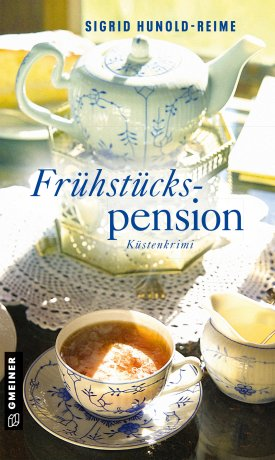 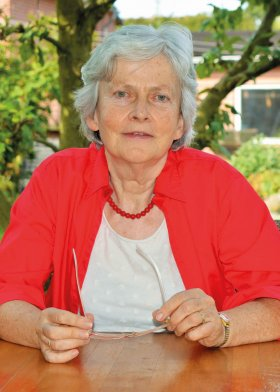 					Bildrechte: privatAnforderung von Rezensionsexemplaren:Sigrid Hunold-Reime »Frühstückspension«, ISBN 978-3-8392-0134-3Absender:RedaktionAnsprechpartnerStraßeLand-PLZ OrtTelefon / TelefaxE-Mail